AGENDA OF STUDENT COUNCIL MEETINGS.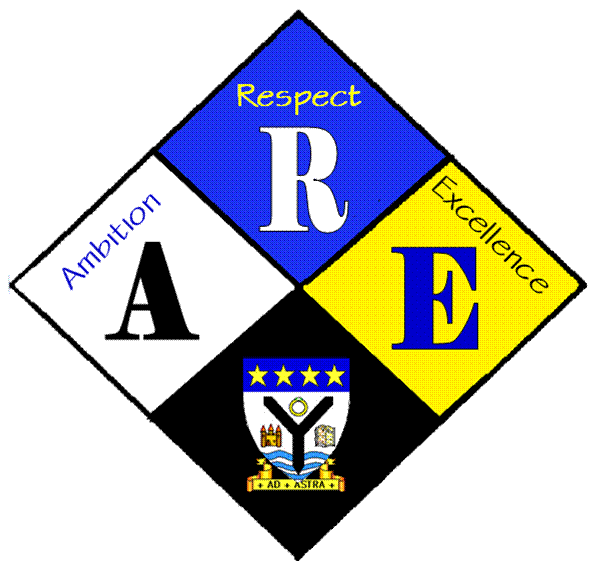 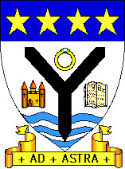 Year GroupRSS steering GroupDate:5/10/2016Present:Lewis BeckLauren ScottMegan HendersonLauren HarkerMatthew McGowanDr CannonChristopher RibbeckMr HutchisonIona BarclayItemIssues to be DiscussedNotesAnti-bullying weekThe idea of a bake off or bake sale to raise funds was discussed. This would require back up from HE.Iona will speak to Miss Devlin and Miss Bruce about this to ensure that we can proceed and no similar activities are planned. Non-uniform dayWeek ending the 18th of Nov is antibullying week. Group suggested a non-uniform day with wear blue to support anti-bullying. Pupils donate £1 and this goes to charity to support victims of bullying.Lauren and Megan are going to speak to Miss Chalmers to ask for permission to hold a non-uniform day during that week or the week before to coincide with the holiday.Anti-bullying groupMr Milligan has a group of pupils looking at developing material to help raise awareness of bullying and how to help across the school. We have a box of posters and some ideas to help out. Christopher and Iona will speak to Mr Milligan about joining with his group for anti-bullying week to  promote the schools stance against bullying.